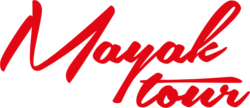 ТУР ПО ТУРЦИИ5 ночейЗаезды каждое воскресенье26.06/ 3.07/ 10.07/ 17.07/ 24.07 /31.07/ 7.08/ 14.08/ 21.08/ 28.08 / 4.09/11.09/18.09/25.09/2.10/9.10/16.10/23.10/30.10Стамбул – Бурса– Памуккале - Каппадокия – Анкара - Стамбул* игристый коктейль из красочных пейзажей и античных достопримечательностей* размещение  в отелях 3-4* c  двухразовым питанием* воспоминания, которые останутся с Вами на всю жизнь....1 ДЕНЬ: Прилет в Стамбул, встреча в Стамбуле и трансфер в отель, свободное время. Ночлег в отеле Стамбула. Факультативно: предлагаем экскурсии по Стамбулу, одна из наиболее популярных вечерняя экскурсия на кораблике «Ночной Босфор» 50€ (трансфер из отеля и обратно, ужин: закуски, салат, горячее, десерт, алкогольные и безалкогольные напитки местного производства, шоу- программа). 2 ДЕНЬ:  После завтрака начинается экскурсия по старой части города Стамбула с посещением главных достопримечателностей, таких как Голубая мечеть - Ипподром – Египетская колонна-Немецкий фонтан – Айя София далее oтъезд в Бурсу. Бурса – это четвертый по величине город Турции с многовековой историей. Как и многие другие города, сначала он принадлежал византийской империи, а затем – османской. После объявления Турции республикой, город стал одним из промышленных центров страны. Обзорная экскурсия по Бурсе: Усыпальница Первого правителя Османской империи Осман Гази, Смотровая площадка, часовая башня.  Переезд в Памуккале (6 часов). Экскурсия по Хиераполису - «священному» городу, где можно увидеть улицу Домициана, храм Аполлона и Агору. В Памуккале Вы сможете посетить травертиновые  террасы с известковыми отложениями – единственное в своем роде природное природное явление на земле, созданными горячими источниками, воды которых используются в лечебных целях еще со времен древнего Рима, купание в природном бассейне Клеопатры Размещение в отеле Памуккале, ужин, отдых.3 ДЕНЬ:После завтрака-  переезд через Конью в Каппадокию. Конья - один из древнейший городов не только в самой Турции, но и вообще в мире, возраст которого насчитывает более 9000 лет. Здесь легенды переплетаются с историей настолько сильно, что иной раз сложно отличить сказку от реальности. Город хранит свои архитектурные сокровища и мистические сказания, которые притягивают ежегодно сотни тысяч гостей со всего мира. Переезд в Каппадокию -  это название древней местности в Средней Анатолии, где в скальных образованиях было построено множество церквей и монастырей, фрески, которые их украшают, могут быть отнесены ко второй половине XI века. Размещение в отеле. Ужин. Шоу «Турецкая ночь» за доп. плату 25€ (спиртные напитки без ограничения). Размещение в отеле. Ужин4 ДЕНЬ:Завтрак.  Посещение знаменитых Каппадокийских скальных образований «Долина голубятников», «Три красавицы», «Верблюд», музея под отрытым небом «Гереме»  и одного из самых больших в мире подземных городов Каймаклы, состоящего из нескольких этажей, связанных между собой отвесными вентиляционными  колодцами, заканчивающегося водоемами.  Ужин в отеле.Факультативно за доп плату (20€) приглашаем на мистическое шоу дервишей.5 ДЕНЬ: Рано утром по желанию дополнительно:полет на воздушном шаре, одно из самых несравнимых, острых ощущений, которые может подарить вам Каппадокия- по желанию за доп плату. После завтрака отьезд в столицу Турции-  Анкару, по приезду нас ждет  панорамная экскурсия по Анкаре, в которой  мы увидим знаменитую крепость Анкары, которая находится на вершине холма. Выезд в Стамбул. Ночлег  в Стамбуле. 6 ДЕНЬ:Завтрак. Свободное время . Трансфер. За эти несколько дней вы по - настоящему прикоснетесь к уникальным памятникам архитектуры и истории, и у вас наверняка осталась масса воспоминаний и фотографий, и мы конечно же будем рады вас встретить снова в наших других турах!Для желающих возможны дополнительные ночи в Стамбуле (от 35€ чел в DBL или 55€ в SNGL за ночь, с питанием завтраки ВВ). Дети 0-6 лет не рекомендуем к данному туру эту возрастную группу.Компания-ОПЕРАТОР оставляет за собой право вносить изменения в программу тура без изменения общего количества услуг. Штраф при отмене за 10 дней до начала заезда 100%В стоимость входит:- проживание в отелях 3-4*- питание завтраки в Стамбуле, завтраки+ужины в остальных городах (обеды во время тура оплачиваются дополнительно по желанию) - проезд в комфортабельных автобусах с кондиционером- Экскурсионная программа без входных билетов- услуги профессионального русскоговорящего гида - групповой трансфер в Стамбуле в обе стороныВ стоимость не  входит:-авиаперелет до Стамбула- обязательная доплата: 85 евро с человека за входные билеты во все музеи и достопримечательности по программе + сервисный сбор - дополнительные расходыС человека в DBL/TRPLSNGLРебенок 7-12 лет 299€449€299€